23.9.2013					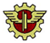 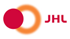 Raideammattilaisten osasto 52 JHL ry:n aloite Raideammattilaisten yhteisjärjestön hallitukselle.Aloite:  Nuorille ja uusille työntekijöille loma oikeutta 15 vuoden palveluksen jälkeen saman verran kuin vanhoilla työntekijöillä 36+9.Puheenjohtaja				SihteeriJukka Kämäräinen			Kari Honkanen